Vysavač PURE F9 oceněn prestižní cenou 
iF Design Award 2019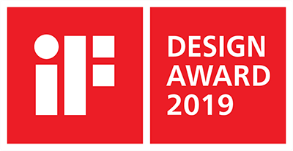 Praha 25. února 2019Akumulátorový vysavač Electrolux Pure F9 byl oceněn prestižní mezinárodní cenou iF Design Award, která je již od roku 1954 každoročně udílena těm nejlepším produktům v oblasti bydlení, profesního života, volného času a péče o zdraví. V letošním roce odborná porota posuzovala celkem 6 375 výrobků z 52 zemí světa. Vysavač Pure F9 spojuje výkonnou akumulátorovou technologii spolu s inovativním 
a designovým řešením, díky kterému můžete vysávat opravdu jakkoli. „Cílem bylo vytvořit takový spotřebič, který lidem usnadní běžné činnosti v domácnosti. Zakládáme si na designu a interaktivním výzkumu, kdy se zaměřujeme na zákazníka a jeho pozdější zkušenost s naším produktem. Jsme opravdu poctěni, že Pure F9 získal tak prestižní cenu,“ prozrazuje Pernilla Johansson ze společnosti Electrolux (Head of design). Pure F9 kombinuje spolehlivý výkon tradičního vysavače se svobodou pohybu vysavače akumulátorového, se kterým vysajete opravdu vše – od prostoru pod pohovkou až po závěsovou garnýž. Teleskopická tyč umožní přizpůsobit si výšku přístroje přímo uživateli. Inovativní je možnost změny polohy těžiště vysavače. Proto čištění těžko přístupných míst, jako jsou vysoké lampy, klimatizace, stropní rohy či garnýže, není již takový problém. Díky přednímu osvětlení navíc uvidíte nečistoty i v tom nejtmavším koutě.V příslušenství nechybí ani výkonný kartáč pro odstraňování zvířecích chlupů, který se dokáže vypořádat se všemi povrchy v interiéru. Díky svému tvaru i nízké hmotnosti umožňuje plynulý a hladký pohyb. Sací výkon vysavače Pure F9 se automaticky přizpůsobí povrchu, který právě vysáváte. Ať už jde o tvrdé dřevěné parkety, nebo koberce, vysavač věnuje každému druhu podlahy péči šitou na míru. „Pure F9 představuje pro domácnost pomocníka s fantastickým výkonem, výdrží baterie 
i neotřelým moderním designem. Manipulace s ním je tak pohodlná, že není potřeba dalších vysavačů. Je výkonný, krásný a praktický. Je přesně takový, jaký si moderní doba žádá,“ dodává na závěr Roman Šebl, vedoucí prodeje divize malých domácích spotřebičů společnosti Electrolux.Více na www.electrolux.cz a www.facebook.com/electroluxceskarepublika/.Společnost Electrolux dává nový rozměr pocitům, péči a pohodě a dělá tak život miliónů lidí radostnějším a udržitelnějším. Jsme předním světovým výrobcem spotřebičů a spotřebitel je pro nás ve všem, co děláme, na prvním místě. Pod našimi značkami zahrnujícími Electrolux, AEG, Anova, Frigidaire, Westinghouse a Zanussi prodáváme každý rok více než 60 miliónů výrobků pro domácnost a pro profesionály na více než 150 trzích. V roce 2017 společnost Electrolux dosáhla tržeb ve výši 122 miliard švédských korun a zaměstnávala 56 000 osob po celém světě. Další informace najdete na www.electroluxgroup.com